                  EASTWOOD & DISTRICT MOTOR CLUB LIMITED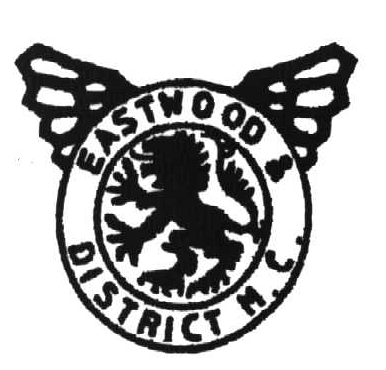 AUTOTEST ENTRY FORMEVENT NAME:	The Eastwood Drum Hill Grass AutotestDATE:		Wednesday 11 May 2022DRIVER-	NAME		-……………………………………………………..		ADDRESS		-……………………………………………………..					……………………POSTCODE-…………………		TELEPHONE- (H)…………………………(M)………………………EDMC MEMBERSHIP No:………       Email address: ………………………………………………………………………VEHICLE- 	MAKE	-………………………  MODEL	-…………………..		CAPACITY	-………(CC) WHEELBASE (inch) ……...……………..		REGISTRATION-……………………………………………………..CLASS ENTERED-	CLASS ONE/CLASS TWO/CLASS THREE 
(Please delete as appropriate)ENTRY FEE-BACS TRANSFER TO: EASTWOOD DMC LTD
SORT CODE: 40-19-15   ACCNT NO.: 52734575
PLEASE ANNOTATE: DRUM HILL AUTOTEST 						ENTRY FEE			£ 20.00							TOTAL			£……..PLEASE COMPLETE BOTH PAGES OF THIS FORM AND RETURN TO:-Lisa Gozzard - sl.gozzard@outlook.com Date Entry Recd:…………………  
   Another motorsport experience with EASTWOOD & DISTRICT MOTOR CLUB- Driving Forward Club & Regional Motorsport 